Distec weiter auf WachstumskursDistec präsentiert innovative TFT-Systemlösungen auf der Integrated Systems Europe 2018 in AmsterdamGermering, 15. Januar 2018 – Die Distec GmbH – führender deutscher Spezialist für TFT-Flachbildschirme und Systemlösungen für industrielle und multimediale Applikationen – setzt 2018 ihren Erfolgskurs fort: "Mit neuen Digital-Signage-Projekten von unseren loyalen und zufriedenen Kunden sowie von neuen Auftraggebern mit namhaften Akteuren im Einzelhandel erwirtschaftete Distec zum Ende 2017 ein zweistelliges Wachstum in Umsatz und Gewinn", freut sich Axel Schäfer, Head of Division Monitor Solutions der Distec GmbH. "Auch der Auftragseingang für 2018 ist bereits sehr vielversprechend." Im vergangenen Jahr konnte die Integration in die Fortec AG abgeschlossen werden. Als Mitglied der Fortec Group kann die Firma Distec nun auf die Produkte, Dienstleistungen und das Knowhow eines umfangreichen Hightech-Firmennetzwerks zugreifen und ist für künftige Herausforderungen gut aufgestellt. "Wir sehen unseren Vorteil vor allem in der Nähe zum Kunden. Unsere individuelle Betreuung und Service für optimierte, kundenspezifische Displaylösungen gepaart mit dem stetig steigenden Bedarf an Digital-Signage-System für Industrie und POS versprechen anhaltendes Wachstum und Erfolg."Der Kunde im Fokus: POS-Line IoT, Videowand, UHD, Brandschutz, HighBright und Easy-Front-InstallationAls zuverlässiger Partner für Digital Signage-Systemintegratoren präsentiert Distec das breite Portfolio an innovativen TFT-Systemlösungen auf der Integrated Systems Europe (ISE), der internationalen Fachmesse für audiovisuelle und elektronische Integration. Vom 6. bis 9. Februar 2018 legt der Display-Experte am Stand N182 in Halle 10 in Amsterdam, Niederlande, den Fokus auf kundenspezifische Hardware-Lösungen rund um TFT-Displays für Industrie, Gewerbe und Einzelhandel: Der IoT-fähige Monitor POS-Line IoT basiert auf dem Raspberry PI und eignet sich ideal für kosteneffiziente Retail 4.0.-Applikationen. Die Controllerkarte Artista-IoT bietet umfassende Funktionalität mit direkter Ansteuerung, 100 Mbit-Ethernet, Echtzeituhr und Sonderfunktionen wie DICOM Pre-Set, Gamma-Korrektur und Farbkalibrierung. Sie lässt sich einfach in die vorhandene Windows- oder Linux-Umgebung integrieren. Die Besonderheiten der kosteneffizienten Videowand von Distec liegen in der hohen Qualität durch modernste 4k-Ansteuerung und werkseitige Farb- und Helligkeitskalibrierung. Dadurch erhält man ein gleichmäßiges Bild mit allen Monitoren in Full-HD. Weiteres Merkmal ist die einfache Installation mit nur einem PC/Mediaplayer und lediglich einem Kabel.  Mit UHD-Displays stattet Distec High-Quality Digital Signage aus. Die Brandlast- und Rauchgas-optimierten BLO-Monitore bewähren sich als Informationsdisplays in sensiblen Bereichen mit strengen Brandschutzauflagen wie etwa Fluchtwegen, Treppenhäusern und gegenüber von Fahrstühlen in beispielsweise öffentlichen Gebäuden, Hotels oder auch Produktionshallen. Die HighBright-TFT-Displays von Distec sind mit leistungsfähigen LED-Hintergrundbeleuchtungen ausgerüstet und besonders hell. Damit lassen sie sich bei Sonnenlicht oder sehr hellem Umgebungslicht immer noch gut ablesen und behalten Kontrast und Farbe.Mit der Easy-Front-Installation zur Frontmontage erleichtert Distec den Wandeinbau.Zeichen: 3.359BilderÜber DistecDie Distec GmbH ist ein Unternehmen der Data Display Group, weltweit agierender und anerkannter Spezialist im Bereich TFT-Flachbildschirme und -Systemlösungen für industrielle und multimediale Applikationen. Das Unternehmen mit Sitz in Germering bei München entwickelt, produziert und vermarktet innovative Lösungen von der Baugruppe bis zum Fertigprodukt. Die innovativen Green-IT Systemlösungen basieren auf eigenen Hardware-Plattformen und steuern damit über eigene Software die Produkte der TFT-Partner Samsung, Innolux, Mitsubishi, Kyocera und ausgewählte Produkte anderer TFT-Hersteller an. Die Lösungen von Baugruppen und Kits bis hin zum OEM-Endprodukt entwickelt Data Display in eigenen Designzentren in Germering und Ronkonkoma (NY/USA). Das Dienstleistungsangebot umfasst neben kundenspezifischen Entwicklungen und Anpassungen, Produktveredelungen und Assemblierung von Monitorsystemen auch die Produktion von Fertigprodukten sowie einen kompletten After-Sales-Service. Seit dem 01.01.2016 ist die Distec GmbH ein Mitglied der Fortec Group und kann auf die Produkte, Dienstleistungen und das Knowhow eines umfangreichen Hightech Firmennetzwerks zurückgreifen. Eine perfekte Ergänzung zum bestehenden Produktportfolio. Weitere Informationen unter http://www.datadisplay-group.de .Die Produkte der Data Display Group sind erhältlich bei:Europa: Distec GmbH, Germering, http://www.distec.deUK und Benelux: Display Technology, Rochester, http://www.displaytechnology.co.ukNordamerika: Apollo Display Technologies, Ronkonkoma NY, http://www.apollodisplays.com/Türkei und naher Osten: DATA DISPLAY BİLİŞİM TEKNOLOJİLERİ LTD ŞTi., Istanbul, http://www.data-display.com.trDistec GmbHAugsburger Straße 2b 82110 GermeringGermany  T +49 89 89 43 63 0 F +49 89 89 43 63 131E distribution|at|distec.de  W www.datadisplay-group.deEin Unternehmen der Data Display Group Pressekontakt: Mandy Ahlendorfahlendorf communicationT +49 8151 9739098E ma@ahlendorf-communication.com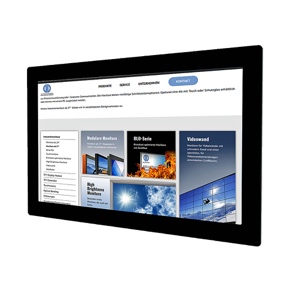 Bild 1: Distec präsentiert innovative TFT-Systemlösungen auf der Integrated Systems Europe 2018 in AmsterdamBildquelle/Copyright: Distec GmbHDownload: http://www.ahlendorf-news.com/media/news/images/Distec-ISE-Digital-Signage-H.jpg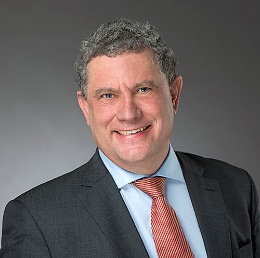 Bild 2: Axel Schäfer ist Head of Division Monitor Solutions der Distec GmbH Bildquelle/Copyright: Distec GmbHDownload: http://www.ahlendorf-news.com/media/news/images/Distec-Axel-Schaefer-H.jpg